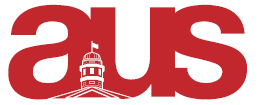 Report of German Students’ Association, AUS Council 30th November, 2016No departmental changes!  Our Kaffestuden are going on successfully. We hosted a Kinoabend last week Thursday, 24th November and showcased the film “Lola Rennt”.  Kaffeestunde every Tuesday from 4-5PM in Café Java U on Sherbrooke. We are also having an event visiting the Mount Royal Christmas market next Saturday, December 3rd. We are also planning a faculty Christmas party in the coming days before finals period. Our journal ‘Vielfalt’ is looking for submissions from now until December 20th. Students outside the German department are welcome to submit pieces as well. They have to relate to German (-speaking) culture, art, literature, society, thought/philosophy, religion or language. If the submission has been graded for class, it must have received an A- or higher, but we also accept creative pieces (and photos), so those don't have that restriction The executive will be meeting once again during the week of November 29th from 10 to 11 AM. Time and location are TBD. Respectfully Submitted,Ananya Bala VP External 